קול קורא לגיוס מזכירי קלפיות בחירות לרשויות המקומיותדרושים מועמדים לתפקיד מזכירי ועדות קלפי בבחירות שתיערכנה ביום שלישי, י"ח באדר א' תשפ"ד,27 בפברואר .2024תיאור התפקיד:מנהל הבחירות בכל רשות מקומית ימנה את מזכירי ועדות הקלפי, בהתייעצות עם ועדת הבחירות. מזכיר ועדת הקלפי אמון על ניהולה התקין של עבודת ועדת הקלפי ביום הבחירות, לשם כך ולצורך מילוי תפקידו כנדרש, עליו להיות בקיא בהנחיות ובנהלים לקיום הבחירות החל מפתיחת הקלפי, תהליך ההצבעה, ניהול פרוטוקול הועדה, סגירת הקלפי והעברת תוצאות ההצבעה וחומרי ההצבעה למנהלהבחירות. הקול הקורא ישמש את מנהלי הבחירות לצורך מינוי מזכירים בוועדות הקלפי וכן מינוי מזכירים נוספים"(מזכירים רזרביים)" שמבצעים תפקידים נוספים (לרבות קולטים, סיוע למנהל הבחירות וכו.)'דרישות:  גיל 21 ומעלה ביום הבחירות  12 שנות לימוד  ידיעת השפה העברית  יתרון לעובדי ציבור ולבעלי ניסיון קודם כמזכירי ועדות קלפי  ברשויות בהן שיעור דוברי השפה הערבית הינו ניכר - יתרון לבעלי ידיעת השפה הערבית  ניידות - יתרוןתכונות נדרשות;  יסודיות ודיוק בפרטים  יכולת ארגון ותפעול  עמידה בתנאי לחץ ועומסהליך מיון:  ביצוע לומדה למזכיר ועדת קלפי ומעבר מבחן הסף בציון עובר של 75 ומעלה.– שיערך על ידי מנהלי הבחירות למועמד שעבר את מבחן הסף.  ראיון קצר בעל פה  השתתפות בהדרכה פרונטלית ועמידה במבחן מסכם בציון 75 ומעלה.דגשים נוספים:  על המועמד להצהיר כי לא היה חבר מפלגה, רשימה או סיעה או כי לא נטל חלק בפעילותמטעם מפלגה, רשימה או סיעה בשלוש השנים שקדמו ליום הבחירות.  על המועמד להצהיר בעת הגשת המועמדות כי אינו קרוב משפחה של מנהל הבחירות או סגןמנהל הבחירות ברשויות בהן הוא מבקש להגיש מועמדות כמזכיר ועדת קלפי. לעניין זה,"קרבת משפחה" - בן או בת זוג, לרבות ידוע בציבור, הורה, הורי הורה, בן, בת, אח, אחות, גיס, גיסה, דוד, דודה, אחיין, אחיינית, חותן, חותנת, חם, חמות, חתן, כלה, נכד או נכדה, בן דוד, בתדודה – לרבות קרבת משפחה חורגת או הנוצרת עקב אימוץ.  על המועמד להצהיר כי אינו קרוב משפחה של חבר מועצה, של מועמד בבחירות, של נציג אובעל תפקיד מטעם מועמד או רשימת מועמדים, או של מי שהביע כוונה להיות אחד מאלה ברשות בה הוא מגיש מועמדות לתפקיד מזכיר ועדת קלפי. לעניין זה, "קרבת משפחה" - בן אובת זוג, לרבות ידוע בציבור, הורה, הורי הורה, בן, בת, אח, אחות, גיס, גיסה, דוד, דודה, אחיין, אחיינית, חותן, חותנת, חם, חמות, חתן, כלה, נכד או נכדה – לרבות קרבת משפחה חורגת אוהנוצרת עקב אימוץ.  לא יועסק כמזכיר ועדת קלפי מועמד שהוא עובד אותה רשות מקומית (לרבות תאגיד עירוני שלאותה רשות מקומית.)  מנהל הבחירות אינו מתחייב לראיין כל מי שהגיש מועמדות ואינו מתחייב למנות את כל מישהגיש מועמדות ועבר את תהליך המיון.  אי הופעה לראיון שנקבע ייחשב לוויתור / הסרת מועמדות לתפקיד.  המועמד יציין העדפה למחוז ושלוש רשויות בהן הוא מבקש להיות משובץ כמזכיר.  ככלל, מועמד לא ימונה לכהן בוועדת קלפי השוכנת ביישוב בו הוא מתגורר, אם מדובר ביישובקטן, או בשכונה שבה הוא מתגורר, אם המדובר בעיר או ביישוב גדול אחר, אלא במקרים חריגיםאם לא תהיה אפשרות אחרת.  מנהל הבחירות שומר לעצמו את הזכות לקבוע את השיבוץ הסופי של המועמדים על פי צרכיובלבד.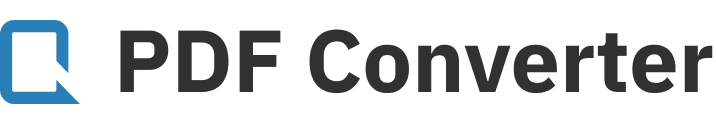 Only two pages were converted.Please Sign Up to convert the full document.www.freepdfconvert.com/membership